
Business Case Proposal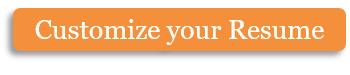 Royce Kahler Compliance Bio-Scientist JUICY, Inc. Proposal SummaryThe product development team would like to start a greener initiative to bring our product containers up to a more environmentally friendly standard. The overall long term costs would be minimal but an initial investment of $90,000 would be needed for new equipment and additional branding. While the cost of production should normalize in 7 years, the possible increase in customers could produce an additional $170,000 in revenue. The packaging department has confirmed that, after purchasing equipment, a complete transfer could be achieved by the end of the fiscal year.Proposal DevelopmentContributing to this proposal was Jane Clark, senior manager from operations, Kevin Dale, floor manager of the packaging department, and Todd Knowles, outside consultant with marketing.Technical ChangesThe chemical structure required to create a more bio-degradable material would need only minor tweaking. (See attached notes on decomposition process.) The most important factor would be purchasing a new machine and training employees in the packaging department. Standard-Knapp makes an appropriate industrial machine that could be customized for our needs (specs on the 939V model can be provided). The operations department suggests a six-week testing period and then small-batch releases.Cost/Benefits AnalysisRisksChemical compound difficulties: Based on prior research, testing goes smoothly. Additional costs can resolve this issue if it arises.Poor test feedback: Additional cities or a change in marketing materials.Next StepsAfter confirmation from the steering board meeting on September 5th, a full 20-page business plan will be completed for the following meeting on October 3rd.Copyright information - Please read© This Free Microsoft Office Template is the copyright of Hloom.com. You can download and modify this template for your own personal use. You can (and should!) remove this copyright notice (click here to see how) before customizing the template.You may not distribute or resell this template, or its derivatives, and you may not make it available on other websites without our prior permission. All sharing of this template must be done using a link to http://www.hloom.com/. For any questions relating to the use of this template please email us - info@hloom.comCostValueAssumptions and accuracyPurchase and installation of new equipment$50,000	Fixed price quoteTesting of new chemical formula$20,000	Estimate with 80% accuracyRebranding$20,000	Estimate from the marketing departmentBenefitsValueAssumption and accuracyEnergy- $36,000/ annualNew machine not only uses less material but also uses less energy. Estimated savings.Market Expansion$170,000Target Market: Green. Marketing has done extensive research showing this as an area of an expansion and suggest Boulder, San Francisco, Portland and Atlanta as test cities.SafetyEstimated at $7,000Retraining on a new machine will improve safety standards.MaterialsLess material costs over 7 years -$60,000We will use 1/3 less of current materials.ReputationNot included in this estimateGreener alternatives have shown positive effects for retailers.